CRITÉRIOS DE AVALIAÇÃOGEOGRAFIA 7º anoCRITÉRIOS DE AVALIAÇÃOGEOGRAFIA 8º anoCRITÉRIOS DE AVALIAÇÃOGEOGRAFIA 9º ano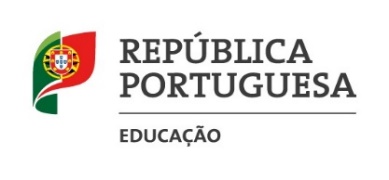 AGRUPAMENTO DE ESCOLASAGUALVA MIRA SINTRA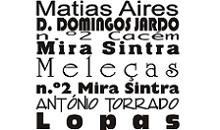 Perfil DE APRENDIZAGEns do AlunoPerfil DE APRENDIZAGEns do AlunoInstrumentosde avaliaçãoDESCRITORES DE DESEMPENHODESCRITORES DE DESEMPENHODESCRITORES DE DESEMPENHODESCRITORES DE DESEMPENHODESCRITORES DE DESEMPENHOAprendizagens Essenciais (aE)ÁREAS DE competências do perfil dos alunos (ACPA)Instrumentosde avaliação1(0% - 19%)2(20% - 49%)3(50% - 69%)4(70% - 89%)5(90% -100%)70 %conhecimentos Localiza e compreende os lugares e as regiões;Linguagens e textosInformação e comunicaçãoRaciocínio e resolução de problemasPensamento crítico e pensamento criativoBem-estar, saúde e ambienteSensibilidade estética e artísticaSaber científico, técnico e tecnológicoTrabalho de projeto; Portefólio; Ficha de trabalho;Questão aula; Trabalho de pesquisa; Trabalho de grupo; Construção de documentos: gráficos, cartográficos;Ficha / Teste de avaliação; Apresentação / Exposição oral; Grelha / Registo de observação; Registo de autorregulação;Grelha de auto / heteroavaliação.- Revela muitas dificuldades na localização e em compreensão dos lugares e das regiões. - Não problematiza nem debate as inter-relações entre fenómenos e espaços geográficos.- Não comunica nem participa em linguagem geográfica. - Nunca cumpre as tarefas necessárias à construção do seu percurso de aprendizagem. - Não revela evolução na sua aprendizagem. - Revela muitas dificuldades na localização e em compreensão dos lugares e das regiões. - Revela muitas dificuldades em problematizar e em debater as inter-relações entre fenómenos e espaços geográficos.- Revela muitas dificuldades em comunicar e participar em linguagem geográfica. - Raramente cumpre as tarefas necessárias à construção do seu percurso de aprendizagem. - Revela pouca evolução na aprendizagem.- Localiza e compreende os lugares e as regiões. - Problematiza e debate as inter-relações entre fenómenos e espaços geográficos.- Comunica e participa em linguagem geográfica. - Cumpre algumas tarefas necessárias à construção do seu percurso de aprendizagem. - Revela evolução na aprendizagem.- Localiza e compreende bem os lugares e as regiões. - Problematiza e debate frequentemente as inter-relações entre fenómenos e espaços geográficos.- Comunica e participa frequentemente em linguagem geográfica.  - Cumpre as tarefas necessárias à construção do seu percurso de aprendizagem.- Revela clara evolução e autonomia na aprendizagem.- Localiza e compreende bem os lugares e as regiões.- Problematiza e debate sempre as inter-relações entre fenómenos e espaços geográficos.- Comunica e participa sempre em linguagem geográfica. - Cumpre a generalidade ou a totalidade das tarefas necessárias à construção do seu percurso de aprendizagem. - Revela grande evolução na aprendizagem e capacidade para trabalhar de forma autónoma.70 %capacidadesProblematiza e debate as inter-relações entre fenómenos e espaços geográficos-Linguagens e textosInformação e comunicaçãoRaciocínio e resolução de problemasPensamento crítico e pensamento criativoBem-estar, saúde e ambienteSensibilidade estética e artísticaSaber científico, técnico e tecnológicoTrabalho de projeto; Portefólio; Ficha de trabalho;Questão aula; Trabalho de pesquisa; Trabalho de grupo; Construção de documentos: gráficos, cartográficos;Ficha / Teste de avaliação; Apresentação / Exposição oral; Grelha / Registo de observação; Registo de autorregulação;Grelha de auto / heteroavaliação.- Revela muitas dificuldades na localização e em compreensão dos lugares e das regiões. - Não problematiza nem debate as inter-relações entre fenómenos e espaços geográficos.- Não comunica nem participa em linguagem geográfica. - Nunca cumpre as tarefas necessárias à construção do seu percurso de aprendizagem. - Não revela evolução na sua aprendizagem. - Revela muitas dificuldades na localização e em compreensão dos lugares e das regiões. - Revela muitas dificuldades em problematizar e em debater as inter-relações entre fenómenos e espaços geográficos.- Revela muitas dificuldades em comunicar e participar em linguagem geográfica. - Raramente cumpre as tarefas necessárias à construção do seu percurso de aprendizagem. - Revela pouca evolução na aprendizagem.- Localiza e compreende os lugares e as regiões. - Problematiza e debate as inter-relações entre fenómenos e espaços geográficos.- Comunica e participa em linguagem geográfica. - Cumpre algumas tarefas necessárias à construção do seu percurso de aprendizagem. - Revela evolução na aprendizagem.- Localiza e compreende bem os lugares e as regiões. - Problematiza e debate frequentemente as inter-relações entre fenómenos e espaços geográficos.- Comunica e participa frequentemente em linguagem geográfica.  - Cumpre as tarefas necessárias à construção do seu percurso de aprendizagem.- Revela clara evolução e autonomia na aprendizagem.- Localiza e compreende bem os lugares e as regiões.- Problematiza e debate sempre as inter-relações entre fenómenos e espaços geográficos.- Comunica e participa sempre em linguagem geográfica. - Cumpre a generalidade ou a totalidade das tarefas necessárias à construção do seu percurso de aprendizagem. - Revela grande evolução na aprendizagem e capacidade para trabalhar de forma autónoma.30%atitudesComunicar e participar em Geografia:-comunica o conhecimento e o saber fazer no domínio da Geografia e participa em projetos multidisciplinares de articulação do saber geográfico com outros saberes.Relacionamento interpessoalDesenvolvimento pessoal e autonomia  Trabalho de projeto; Portefólio; Ficha de trabalho;Questão aula; Trabalho de pesquisa; Trabalho de grupo; Construção de documentos: gráficos, cartográficos;Ficha / Teste de avaliação; Apresentação / Exposição oral; Grelha / Registo de observação; Registo de autorregulação;Grelha de auto / heteroavaliação.- Comunica, com muitas dificuldades, o conhecimento e o saber fazer no domínio da Geografia.- Não aplica o conhecimento geográfico, em trabalho de equipa, para argumentar, comunicar e intervir em problemas reais, a diferentes escalas. - Não participa em projetos multidisciplinares de articulação do saber geográfico com outros saberes.- Não revela empenho na realização das tarefas propostas;- Não revela sentido de responsabilidade;- Comunica, com muitas dificuldades, o conhecimento e o saber fazer no domínio da Geografia.- Aplica, com dificuldade, o conhecimento geográfico, em trabalho de equipa, para argumentar, comunicar e intervir em problemas reais, a diferentes escalas. - Revela pouca participação em projetos multidisciplinares de articulação do saber geográfico com outros saberes.- Revela pouco empenho na realização das tarefas propostas;- Revela pouco sentido de responsabilidade;- Comunica o conhecimento e o saber fazer no domínio da Geografia.- Aplica o conhecimento geográfico, em trabalho de equipa, para argumentar, comunicar e intervir em problemas reais, a diferentes escalas. - Revela participação em projetos multidisciplinares de articulação do saber geográfico com outros saberes.- Revela empenho na realização das tarefas propostas;- Revela sentido de responsabilidade;- Comunica frequentemente o conhecimento e o saber fazer no domínio da Geografia.- Aplica, com facilidade, o conhecimento geográfico, em trabalho de equipa, para argumentar, comunicar e intervir em problemas reais, a diferentes escalas. - Revela clara participação em projetos multidisciplinares de articulação do saber geográfico com outros saberes.- Revela claro empenho na realização das tarefas propostas;- Revela claro sentido de responsabilidade;- Comunica sempre o conhecimento e o saber fazer no domínio da Geografia.- Aplica, com facilidade, o conhecimento geográfico, em trabalho de equipa, para argumentar, comunicar e intervir em problemas reais, a diferentes escalas. - Revela grande participação em projetos multidisciplinares de articulação do saber geográfico com outros saberes.- Revela grande empenho na realização das tarefas propostas;- Revela elevado sentido de responsabilidade;Perfil DE APRENDIZAGEns do AlunoPerfil DE APRENDIZAGEns do AlunoInstrumentosde avaliaçãoDESCRITORES DE DESEMPENHODESCRITORES DE DESEMPENHODESCRITORES DE DESEMPENHODESCRITORES DE DESEMPENHODESCRITORES DE DESEMPENHOAprendizagens Essenciais (aE)ÁREAS DE competências do perfil dos alunos (ACPA)Instrumentosde avaliação1(0% - 19%)2(20% - 49%)3(50% - 69%)4(70% - 89%)5(90% -100%)70 %conhecimentos Localiza e compreende os lugares e as regiões;Linguagens e textosInformação e comunicaçãoRaciocínio e resolução de problemasPensamento crítico e pensamento criativoBem-estar, saúde e ambienteSensibilidade estética e artísticaSaber científico, técnico e tecnológicoTrabalho de projeto; Portefólio; Ficha de trabalho;Questão aula; Trabalho de pesquisa; Trabalho de grupo; Construção de documentos: gráficos, cartográficos;Ficha / Teste de avaliação; Apresentação / Exposição oral; Grelha / Registo de observação; Registo de autorregulação;Grelha de auto / heteroavaliação.- Revela muitas dificuldades na localização e em compreensão dos lugares e das regiões. - Não problematiza nem debate as inter-relações entre fenómenos e espaços geográficos.- Não comunica nem participa em linguagem geográfica. - Nunca cumpre as tarefas necessárias à construção do seu percurso de aprendizagem. - Não revela evolução na sua aprendizagem. - Revela muitas dificuldades na localização e em compreensão dos lugares e das regiões. - Revela muitas dificuldades em problematizar e em debater as inter-relações entre fenómenos e espaços geográficos.- Revela muitas dificuldades em comunicar e participar em linguagem geográfica. - Raramente cumpre as tarefas necessárias à construção do seu percurso de aprendizagem. - Revela pouca evolução na aprendizagem.- Localiza e compreende os lugares e as regiões. - Problematiza e debate as inter-relações entre fenómenos e espaços geográficos.- Comunica e participa em linguagem geográfica. - Cumpre algumas tarefas necessárias à construção do seu percurso de aprendizagem. - Revela evolução na aprendizagem.- Localiza e compreende bem os lugares e as regiões. - Problematiza e debate frequentemente as inter-relações entre fenómenos e espaços geográficos.- Comunica e participa frequentemente em linguagem geográfica.  - Cumpre as tarefas necessárias à construção do seu percurso de aprendizagem.- Revela clara evolução e autonomia na aprendizagem.- Localiza e compreende bem os lugares e as regiões.- Problematiza e debate sempre as inter-relações entre fenómenos e espaços geográficos.- Comunica e participa sempre em linguagem geográfica. - Cumpre a generalidade ou a totalidade das tarefas necessárias à construção do seu percurso de aprendizagem. - Revela grande evolução na aprendizagem e capacidade para trabalhar de forma autónoma.70 %capacidadesProblematiza e debate as inter-relações entre fenómenos e espaços geográficos-Linguagens e textosInformação e comunicaçãoRaciocínio e resolução de problemasPensamento crítico e pensamento criativoBem-estar, saúde e ambienteSensibilidade estética e artísticaSaber científico, técnico e tecnológicoTrabalho de projeto; Portefólio; Ficha de trabalho;Questão aula; Trabalho de pesquisa; Trabalho de grupo; Construção de documentos: gráficos, cartográficos;Ficha / Teste de avaliação; Apresentação / Exposição oral; Grelha / Registo de observação; Registo de autorregulação;Grelha de auto / heteroavaliação.- Revela muitas dificuldades na localização e em compreensão dos lugares e das regiões. - Não problematiza nem debate as inter-relações entre fenómenos e espaços geográficos.- Não comunica nem participa em linguagem geográfica. - Nunca cumpre as tarefas necessárias à construção do seu percurso de aprendizagem. - Não revela evolução na sua aprendizagem. - Revela muitas dificuldades na localização e em compreensão dos lugares e das regiões. - Revela muitas dificuldades em problematizar e em debater as inter-relações entre fenómenos e espaços geográficos.- Revela muitas dificuldades em comunicar e participar em linguagem geográfica. - Raramente cumpre as tarefas necessárias à construção do seu percurso de aprendizagem. - Revela pouca evolução na aprendizagem.- Localiza e compreende os lugares e as regiões. - Problematiza e debate as inter-relações entre fenómenos e espaços geográficos.- Comunica e participa em linguagem geográfica. - Cumpre algumas tarefas necessárias à construção do seu percurso de aprendizagem. - Revela evolução na aprendizagem.- Localiza e compreende bem os lugares e as regiões. - Problematiza e debate frequentemente as inter-relações entre fenómenos e espaços geográficos.- Comunica e participa frequentemente em linguagem geográfica.  - Cumpre as tarefas necessárias à construção do seu percurso de aprendizagem.- Revela clara evolução e autonomia na aprendizagem.- Localiza e compreende bem os lugares e as regiões.- Problematiza e debate sempre as inter-relações entre fenómenos e espaços geográficos.- Comunica e participa sempre em linguagem geográfica. - Cumpre a generalidade ou a totalidade das tarefas necessárias à construção do seu percurso de aprendizagem. - Revela grande evolução na aprendizagem e capacidade para trabalhar de forma autónoma.30%atitudesComunicar e participar em Geografia:- Comunica o conhecimento e o saber fazer no domínio da Geografia e participa em projetos multidisciplinares de articulação do saber geográfico com outros saberes.Relacionamento interpessoalDesenvolvimento pessoal e autonomia  Trabalho de projeto; Portefólio; Ficha de trabalho;Questão aula; Trabalho de pesquisa; Trabalho de grupo; Construção de documentos: gráficos, cartográficos;Ficha / Teste de avaliação; Apresentação / Exposição oral; Grelha / Registo de observação; Registo de autorregulação;Grelha de auto / heteroavaliação.- Comunica, com muitas dificuldades, o conhecimento e o saber fazer no domínio da Geografia.- Não aplica o conhecimento geográfico, em trabalho de equipa, para argumentar, comunicar e intervir em problemas reais, a diferentes escalas. - Não participa em projetos multidisciplinares de articulação do saber geográfico com outros saberes.- Não revela empenho na realização das tarefas propostas;- Não revela sentido de responsabilidade;- Comunica, com muitas dificuldades, o conhecimento e o saber fazer no domínio da Geografia.- Aplica, com dificuldade, o conhecimento geográfico, em trabalho de equipa, para argumentar, comunicar e intervir em problemas reais, a diferentes escalas. - Revela pouca participação em projetos multidisciplinares de articulação do saber geográfico com outros saberes.- Revela pouco empenho na realização das tarefas propostas;- Revela pouco sentido de responsabilidade;- Comunica o conhecimento e o saber fazer no domínio da Geografia.- Aplica o conhecimento geográfico, em trabalho de equipa, para argumentar, comunicar e intervir em problemas reais, a diferentes escalas. - Revela participação em projetos multidisciplinares de articulação do saber geográfico com outros saberes.- Revela empenho na realização das tarefas propostas;- Revela sentido de responsabilidade;- Comunica frequentemente o conhecimento e o saber fazer no domínio da Geografia.- Aplica, com facilidade, o conhecimento geográfico, em trabalho de equipa, para argumentar, comunicar e intervir em problemas reais, a diferentes escalas. - Revela clara participação em projetos multidisciplinares de articulação do saber geográfico com outros saberes.- Revela claro empenho na realização das tarefas propostas;- Revela claro sentido de responsabilidade;- Comunica sempre o conhecimento e o saber fazer no domínio da Geografia.- Aplica, com facilidade, o conhecimento geográfico, em trabalho de equipa, para argumentar, comunicar e intervir em problemas reais, a diferentes escalas. - Revela grande participação em projetos multidisciplinares de articulação do saber geográfico com outros saberes.- Revela grande empenho na realização das tarefas propostas;- Revela elevado sentido de responsabilidade;Perfil DE APRENDIZAGEns do AlunoPerfil DE APRENDIZAGEns do AlunoInstrumentosde avaliaçãoDESCRITORES DE DESEMPENHODESCRITORES DE DESEMPENHODESCRITORES DE DESEMPENHODESCRITORES DE DESEMPENHODESCRITORES DE DESEMPENHOAprendizagens Essenciais (aE)ÁREAS DE competências do perfil dos alunos (ACPA)Instrumentosde avaliação1(0% - 19%)2(20% - 49%)3(50% - 69%)4(70% - 89%)5(90% -100%)70 %conhecimentos Localiza e compreende os lugares e as regiões;Linguagens e textosInformação e comunicaçãoRaciocínio e resolução de problemasPensamento crítico e pensamento criativoBem-estar, saúde e ambienteSensibilidade estética e artísticaSaber científico, técnico e tecnológicoTrabalho de projeto; Portefólio; Ficha de trabalho;Questão aula; Trabalho de pesquisa; Trabalho de grupo; Construção de documentos: gráficos, cartográficos;Ficha / Teste de avaliação; Apresentação / Exposição oral; Grelha / Registo de observação; Registo de autorregulação;Grelha de auto / heteroavaliação.- Revela muitas dificuldades na localização e em compreensão dos lugares e das regiões. - Não problematiza nem debate as inter-relações entre fenómenos e espaços geográficos.- Não comunica nem participa em linguagem geográfica. - Nunca cumpre as tarefas necessárias à construção do seu percurso de aprendizagem. - Não revela evolução na sua aprendizagem. - Revela muitas dificuldades na localização e em compreensão dos lugares e das regiões. - Revela muitas dificuldades em problematizar e em debater as inter-relações entre fenómenos e espaços geográficos.- Revela muitas dificuldades em comunicar e participar em linguagem geográfica. - Raramente cumpre as tarefas necessárias à construção do seu percurso de aprendizagem. - Revela pouca evolução na aprendizagem.- Localiza e compreende os lugares e as regiões. - Problematiza e debate as inter-relações entre fenómenos e espaços geográficos.- Comunica e participa em linguagem geográfica. - Cumpre algumas tarefas necessárias à construção do seu percurso de aprendizagem. - Revela evolução na aprendizagem.- Localiza e compreende bem os lugares e as regiões. - Problematiza e debate frequentemente as inter-relações entre fenómenos e espaços geográficos.- Comunica e participa frequentemente em linguagem geográfica.  - Cumpre as tarefas necessárias à construção do seu percurso de aprendizagem.- Revela clara evolução e autonomia na aprendizagem.- Localiza e compreende bem os lugares e as regiões.- Problematiza e debate sempre as inter-relações entre fenómenos e espaços geográficos.- Comunica e participa sempre em linguagem geográfica. - Cumpre a generalidade ou a totalidade das tarefas necessárias à construção do seu percurso de aprendizagem. - Revela grande evolução na aprendizagem e capacidade para trabalhar de forma autónoma.70 %capacidadesProblematiza e debate as inter-relações entre fenómenos e espaços geográficos-Linguagens e textosInformação e comunicaçãoRaciocínio e resolução de problemasPensamento crítico e pensamento criativoBem-estar, saúde e ambienteSensibilidade estética e artísticaSaber científico, técnico e tecnológicoTrabalho de projeto; Portefólio; Ficha de trabalho;Questão aula; Trabalho de pesquisa; Trabalho de grupo; Construção de documentos: gráficos, cartográficos;Ficha / Teste de avaliação; Apresentação / Exposição oral; Grelha / Registo de observação; Registo de autorregulação;Grelha de auto / heteroavaliação.- Revela muitas dificuldades na localização e em compreensão dos lugares e das regiões. - Não problematiza nem debate as inter-relações entre fenómenos e espaços geográficos.- Não comunica nem participa em linguagem geográfica. - Nunca cumpre as tarefas necessárias à construção do seu percurso de aprendizagem. - Não revela evolução na sua aprendizagem. - Revela muitas dificuldades na localização e em compreensão dos lugares e das regiões. - Revela muitas dificuldades em problematizar e em debater as inter-relações entre fenómenos e espaços geográficos.- Revela muitas dificuldades em comunicar e participar em linguagem geográfica. - Raramente cumpre as tarefas necessárias à construção do seu percurso de aprendizagem. - Revela pouca evolução na aprendizagem.- Localiza e compreende os lugares e as regiões. - Problematiza e debate as inter-relações entre fenómenos e espaços geográficos.- Comunica e participa em linguagem geográfica. - Cumpre algumas tarefas necessárias à construção do seu percurso de aprendizagem. - Revela evolução na aprendizagem.- Localiza e compreende bem os lugares e as regiões. - Problematiza e debate frequentemente as inter-relações entre fenómenos e espaços geográficos.- Comunica e participa frequentemente em linguagem geográfica.  - Cumpre as tarefas necessárias à construção do seu percurso de aprendizagem.- Revela clara evolução e autonomia na aprendizagem.- Localiza e compreende bem os lugares e as regiões.- Problematiza e debate sempre as inter-relações entre fenómenos e espaços geográficos.- Comunica e participa sempre em linguagem geográfica. - Cumpre a generalidade ou a totalidade das tarefas necessárias à construção do seu percurso de aprendizagem. - Revela grande evolução na aprendizagem e capacidade para trabalhar de forma autónoma.30%atitudesComunicar e participar em Geografia:-Comunica o conhecimento e o saber fazer no domínio da Geografia e participa em projetos multidisciplinares de articulação do saber geográfico com outros saberes.Relacionamento interpessoalDesenvolvimento pessoal e autonomia  Trabalho de projeto; Portefólio; Ficha de trabalho;Questão aula; Trabalho de pesquisa; Trabalho de grupo; Construção de documentos: gráficos, cartográficos;Ficha / Teste de avaliação; Apresentação / Exposição oral; Grelha / Registo de observação; Registo de autorregulação;Grelha de auto / heteroavaliação.- Comunica, com muitas dificuldades, o conhecimento e o saber fazer no domínio da Geografia.- Não aplica o conhecimento geográfico, em trabalho de equipa, para argumentar, comunicar e intervir em problemas reais, a diferentes escalas. - Não participa em projetos multidisciplinares de articulação do saber geográfico com outros saberes.- Não revela empenho na realização das tarefas propostas;- Não revela sentido de responsabilidade;- Comunica, com muitas dificuldades, o conhecimento e o saber fazer no domínio da Geografia.- Aplica, com dificuldade, o conhecimento geográfico, em trabalho de equipa, para argumentar, comunicar e intervir em problemas reais, a diferentes escalas. - Revela pouca participação em projetos multidisciplinares de articulação do saber geográfico com outros saberes.- Revela pouco empenho na realização das tarefas propostas;- Revela pouco sentido de responsabilidade;- Comunica o conhecimento e o saber fazer no domínio da Geografia.- Aplica o conhecimento geográfico, em trabalho de equipa, para argumentar, comunicar e intervir em problemas reais, a diferentes escalas. - Revela participação em projetos multidisciplinares de articulação do saber geográfico com outros saberes.- Revela empenho na realização das tarefas propostas;- Revela sentido de responsabilidade;- Comunica frequentemente o conhecimento e o saber fazer no domínio da Geografia.- Aplica, com facilidade, o conhecimento geográfico, em trabalho de equipa, para argumentar, comunicar e intervir em problemas reais, a diferentes escalas. - Revela clara participação em projetos multidisciplinares de articulação do saber geográfico com outros saberes.- Revela claro empenho na realização das tarefas propostas;- Revela claro sentido de responsabilidade;- Comunica sempre o conhecimento e o saber fazer no domínio da Geografia.- Aplica, com facilidade, o conhecimento geográfico, em trabalho de equipa, para argumentar, comunicar e intervir em problemas reais, a diferentes escalas. - Revela grande participação em projetos multidisciplinares de articulação do saber geográfico com outros saberes.- Revela grande empenho na realização das tarefas propostas;- Revela elevado sentido de responsabilidade;